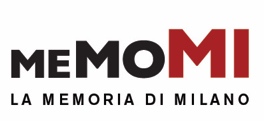 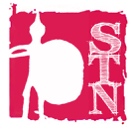 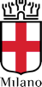 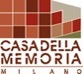 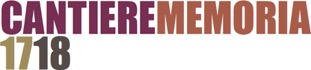 CANTIEREMEMORIAPROGRAMMA DAL 3 AL 23 DICEMBRE 20173 dicembreore 18:00Inaugurazione di CANTIEREMEMORIA con la mostra IL PAESAGGIO DEI DIRITTI. Fotografare la costituzione a cura di Maddalena D’Alfonso con opere fotografiche degli studenti del Politecnico di Milano.4 dicembreore 10-13 Web TV memoMI - Milano e i diritti: le donneore 19I giovani per la Città – performance teatrale Una recita italiana5 dicembreore 10-13 Web TV memoMI - Milano e i diritti: l’istruzioneore 14 -18Laboratorio Cronacateatro ore 19Performance CronacateatroConcerto – Woody Gipsy Band6 dicembreore 19Performance teatrale Hotel Lausanne7 dicembreore 10-13 Web TV memoMI - Milano e i diritti: l’informazioneore 14 -18Laboratorio Cronacateatro ore 19Performance Cronacateatro8 dicembreore 10-13 Web TV memoMI - Milano e i diritti: la saluteWorkshop -  Racconto a Teatro ore 19.00 I giovani per la Città – performance teatrale La montagna dei giganti9 dicembreore 10-13Web TV memoMI - Milano e i diritti: la culturaore 14-18Laboratorio di cantoore 19Incontri con uomini straordinari - Fernand Garnier10 dicembreore 10-13  Proiezione I bambini nel tempo - film di Roberto Faenzaore 14 -18Laboratorio Cronacateatro ore 19Performance Cronacateatro11 dicembreore 10-13 Web TV memoMI - Milano e i diritti: le donneOre 19Proiezione This arm / Disarm. Le macchine armate di Paolo Gallerani - a cura di Maurizio 'gibo' Gibertini per Officina Multimediale12 dicembre ore 10-13 Web TV memoMI - Milano e i diritti: l’istruzioneore 15 Salvatore Settis incontra gli studenti in occazione della mostra IL PAESAGGIO DEI DIRITTI. Fotografare la Costituzione13 dicembre ore 10-13 Web TV memoMI - Milano e i diritti: la casaore 14-18Laboratorio di cantoore 18Inaugurazione mostra KATHE KOLLWITZ. Sentimento e passione civile14 dicembre ore 10-13 Web TV memoMI - Milano e i diritti: l’informazioneore 16Convegno Vedere la storia. Film documentari audiovisivi e nuove tecnologie, a cura di Giovanna Milella e Maria Fratelliore 19Performance teatrale Gli Scavalcamontagne15 dicembre ore 10-13 Web TV memoMI - Milano e i diritti: la saluteore 14-18Laboratorio di cantoore 19 Performance teatrale Gli Scavalcamontagne (replica)16 dicembre ore 10-13 Web TV memoMI - Milano e i diritti: la culturaore 14-18Labortatorio di cantoore 19Incontro con uomin straordinari – Franco Loi17 dicembre ore 10-13 Proiezione I bambini nel tempo - film di Roberto Faenzaore 19 Proiezione La voce di mio fratello – film documentario di Andrea Bersani18 dicembre ore 10-13 Web TV memoMI - Milano e i diritti: le donneore 19I giovani per la Città – performance teatrale Ride la Gazza nera sugli aranci19 dicembre ore 10-13 Web TV memoMI - Milano e i diritti: l’istruzioneore 19 Performance teatrale – La guerra del sipario 20 dicembreOre 10-13 web TV MemoMI - Milano e i diritti: la casaore 19Performance teatrale Il Paese delle facce gonfie21 dicembreore 10-13 Web TV memoMI - Milano e i diritti: l’informazioneore 19.00 Concerto – I Cameristi22 dicembreore 10-13 Web TV memoMI - Milano e i diritti: la saluteore 14 -18Laboratorio Cronacateatro Ore 19Performance Cronacateatro23 dicembreore 10-13 Web TV memoMI - Milano e i diritti: la cultura24 dicembre ore 10-13  I bambini nel tempo - film di Roberto FaenzaPROGRAMMA DAL 26 DICEMBRE 2017 al 6 GENNAIO 201825 dicembre 2017 – 1 gennaio 2018ore 10-13 Web TV memoMI - Milano e i diritti e il film I bambini nel tempoore 14-18Laboratori di Pane e Mate per bambini e famiglie Giochi di una voltaore 18Spettacolo di Burattini a cura di Pane e Mate26 dicembre 2017ore 19"Bagno di Gong" a cura di Mahendra Daniele Riggiardi di Gongheart 28 dicembre 2017ore 19Concerto Fase Hobart2 – 5 gennaio 2018 ore 10-13 Web TV memoMI - Milano e i dirittiore 14-18Laboratori Modo Circus con performance finale6 gennaio ore 10-13 I bambini nel tempo - film di Roberto Faenzaore 19Concerto di chiusura M.° Matteo Carminati – pianoforte- accompagnato dalla lettura dei primi 12 Articoli della Costituzione.CANTIEREMEMORIA3 dicembre 2017 – 6 gennaio 20178CASA DELLA MEMORIAVia Confalonieri 14, MilanoINAUGURAZIONE 3 DICEMBRE ORE 18ORARIAperto tutti i giorni dalle 9 alle 21Ore 10-13 | Proiezioni video | Ingresso liberoOre 14-18 | Laboratori didattici e Workshop | Ingresso libero su prenotazione fino a esaurimento posti Ore 19 | Performance teatrali, musicali e incontri | Ingresso libero su prenotazione fino a esaurimento posti scrivendo a info@studionovecento.comProgramma completo al sito www.cantierememoria.it Press kit e immagini: http://bit.ly/CANTIEREMEMORIA2017 UFFICI STAMPACOMUNE DI MILANO Elena Conenna, T. +39 02 884 53314elenamaria.conenna@comune.milano.itwww.comune.milano.it/culturaCANTIEREMEMORIAMaria Chiara SalvanelliT. +39 3334580190mariachiara@salvanelli.it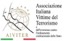 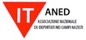 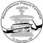 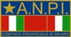 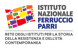 